ГОСТ 14098-91УДК 621.791.052:006.354                                                  Группа Ж33ГОСУДАРСТВЕННЫЙ СТАНДАРТ СОЮЗА ССРСОЕДИНЕНИЯ СВАРНЫЕ АРМАТУРЫ И ЗАКЛАДНЫХ ИЗДЕЛИЙ ЖЕЛЕЗОБЕТОННЫХ КОНСТРУКЦИИТипы, конструкции и размерыWelded joints of reinforcement and inserts for reinforced concrete structures. Types, constructions and dimensionsОКП 58800Дата введения 01.07.92Настоящий стандарт распространяется на сварные соединения стержневой арматуры и арматурной проволоки диаметром 3 мм и более, сварные соединения стержневой арматуры с прокатом толщиной от 4 до 30 мм, выполняемые при изготовлении арматурных и закладных изделий железобетонных конструкций, а также при монтаже сборных и возведении монолитных железобетонных конструкций.Стандарт устанавливает типы, конструкцию и размеры указанных сварных соединений, выполняемых контактной и дуговой сваркой.Стандарт не распространяется на сварные соединения закладных изделий, не имеющих анкерных стержней из арматурной стали. 1. Обозначения типов сварных соединений и способов их сварки приведены в табл. 1.Таблица 12. Условное обозначение сварного соединения имеет следующую структуру: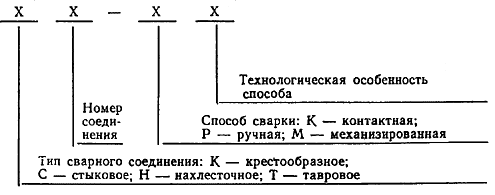 Пример условного обозначения стыкового соединения, выполненного ванной механизированной сваркой под флюсом в инвентарной форме, положение стержней вертикальное:С8 — Мф3. Для конструктивных элементов сварных соединений приняты обозначения: dн — номер профиля (номинальный диаметр стержня) по ГОСТ 5781 (на рисунках таблиц изображен условно);d — внутренний диаметр стержня периодического профиля по ГОСТ 5781; d1 — наружный диаметр стержня периодического профиля по ГОСТ 5781; d'н — номинальный меньший диаметр стержня в сварных соединениях;dо — меньший диаметр выштампованного, раззенкованного или цекованного отверстия в плоском элементе;Do — больший диаметр выштампованного, раззенкованного или цекованного отверстия в плоском элементе;Dp — диаметр рельефа на плоском элементе;D — диаметр грата в стыковых и наплавленного металла в тавровых соединениях; D' — диаметр обточенной части стержня; R — радиус кривизны рельефа;а — суммарная толщина стержней после сварки в месте пересечения; b — ширина сварного шва; суммарная величина вмятин; b, b — величина вмятин от электродов в крестообразном соединении;h — величина осадки в крестообразном соединении; высота сечения сварного шва; h1 — высота усиления наплавленного металла; h2 — высота усиления корня сварного шва; Н — высота скобы-накладки; hсв — глубина проплавления (Т8, Т9);l — длина сварного шва;l1, l2 — зазоры до сварки между торцами стержней при различных разделках; lш — ширина флангового шва (С24 — С32); lн — длина скоб-накладок, накладок и нахлестки стержней; l3, l4 — длина сварного шва (С22);l — длина обточенной части одного стержня (С4); L — общая длина обточенной части соединений С3 и С4; L1 — длина вставки в соединениях типа С11 — С13;z — притупления: в разделке торцов стержней под ванную сварку; в плоском элементе соединения Т12;s — толщина: стальной скобы-накладки, плоских элементов тавровых и нахлесточных соединений; k — высота рельефа и выштампованного профиля на плоском элементе; катет шва в соединениях С24 — С32 и H1;k1 — зазор между стержнем и плоским элементом в соединениях Н2 и Н3; п — ширина рельефа на плоском элементе; т — длина рельефа на плоском элементе;g — высота наплавленного металла или «венчика» в тавровых соединениях; с; c1 — размеры наплавленного металла в соединении Т13; , 1, 2, , 1, 2, , 1 — угловые размеры конструктивных элементов сварных соединений.4. Термины и пояснения должны соответствовать приложению 1 и ГОСТ 2601.5. При выборе рациональных типов сварных соединений и способов сварки следует руководствоваться приложением 2.6. На конструкции сварных соединений, не предусмотренные настоящим стандартом, следует разрабатывать рабочие чертежи с технологическим описанием условий сварки и ведомственный нормативный документ, учитывающий требования действующих стандартов и утвержденный в установленном порядке.7. Допускается замена типов соединений и способов их сварки, указанных в чертежах типовых и индивидуальных рабочих проектов зданий и сооружений, на равноценные по эксплуатационным качествам в соответствии с приложением 2.8. Конструкции крестообразных соединений арматуры, их размеры до и после сварки должны соответствовать приведенным на черт. 1 и в табл. 2, 3.9. Отношения диаметров стержней следует принимать для соединений типа К1 — от 0,25 до 1,00, типа К2 — от 0,50 до 1,00.10. Для соединений типов К1 и К2 величину осадки (черт. 1) определяют по формулам: для двух стержней ;для трех стержней ,где а — суммарная толщина стержней после сварки в месте пересечения, мм; b — суммарная величина вмятин (b' + b"), мм.Величины относительных осадок h/dн для соединений типа К1 должны соответствовать приведенным в табл. 2. Величины относительных осадок h/dн для соединений типа К2 следует принимать в два раза меньше приведенных в табл. 2, но не менее 0,10.11. Конструкции стыковых соединений арматуры, их размеры до и после сварки должны соответствовать приведенным в табл. 4 — 17.12. В соединениях типа С2 — Кн отношение dн/dн допускается от 0,3 до 0,85 при предварительном нагреве стержня большего диаметра в режиме сопротивления, используя для этого вторичный контур стыковых сварочных машин и специальные устройства.13. Конструкции нахлесточных соединений арматуры, их размеры до и после сварки должны соответствовать приведенным в табл. 18 — 21.14. Конструкции тавровых соединений арматуры с плоскими элементами закладных изделий, их размеры до и после сварки должны соответствовать приведенным в табл. 22 — 29.15. Механические свойства сварных соединений должны удовлетворять требованиям ГОСТ 10922.16. Основные типы, конструктивные элементы и размеры сварных соединений из листового, полосового и профильного металлопроката, используемых в закладных и соединительных изделиях железобетонных конструкций, должны удовлетворять требованиям ГОСТ 5264 и ГОСТ 8713. 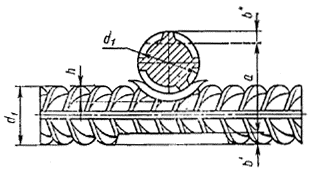 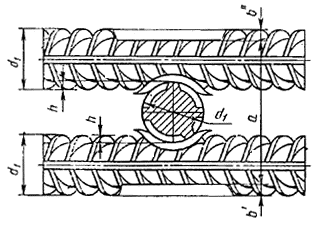 Черт. 1Таблица 2Примечания:1. Величины dн/dн, не совпадающие с приведенными, следует округлять до ближайшей величины, указанной в таблице.2. В соединениях типа К1 — Кт из арматуры классов Ат-IVK и Ат-V диаметрами 10 — 32 мм стержни меньшего диаметра (dн) должны быть из арматуры классов Вр-I, А-I, А-II и A-III.* Здесь и далее размеры соединений арматуры специального назначения классов Ас-II и Ас-III идентичны таковым классов А-II и А-III.Таблица 3ммПримечание. Значение временного сопротивления срезу в соединениях К3—Pp не нормируется. Эксплуатационные характеристики этих соединений при растяжении рабочих стержней приведены в приложении 2.Таблица 4ммПримечания:1. Арматура класса A-IV, кроме стали марки 80С.2. Арматура класса at-v только с использованием локальной термической обработки.3. Для отношения dн/dн < 0,85 см. п. 12.Таблица 5мм См. примечания 1, 2 к табл. 4.Таблица 6ммПримечания:1. Размеры в знаменателе относятся к одноэлектродной сварке.2. При отношении d’н/dн < 1 линейные размеры относятся к стержню большего диаметра.Таблица 7ммПримечания:1. При сварке одноэлектродной и порошковой проволокой разделку стержней со скосом нижнего стержня производить не следует.2. Разделку с обратным скосом нижнего стержня применять при сварке стержней диаметром 32 мм.3. Размеры в знаменателе относятся к одноэлектродной сварке.4. При отношении d’н/dн < 1 линейные размеры относятся к стержню большего диаметра.Таблица 8ммПримечания:1. В соединениях типа С13 разделку под углом 2 допускается не производить.2. Размеры в знаменателе относятся к соединению, в котором сварной шов заполняет полностью сечение двурядной арматуры.Таблица 9ммПримечания:1. Для  dн = 20 — 25 мм s = 6 мм,dн = 28 — 40мм s = 8 мм.2. При отношении d’н/dн = 0,5 — 0,8 следует применять скобу-вкладыш (см. приложение 3).Таблица 10ммПримечания1. Для dн = 20 — 25 мм s = 6 мм, для dн = 28 — 40 мм s = 8 мм.2. См. примечание 2 к табл. 9.Таблица 11ммТаблица 12ммПримечания:1. Соединения арматуры классов A-IV, A-V, A-VI, at-vck, at-v следует выполнять со смещенными накладками, накладывая швы в шахматном порядке.2. Допускается применять сварку самозащитными порошковыми проволоками и в углекислом газе (СО2); последнее кроме стали классов A-II и at-iiic.3. Допускаются двусторонние швы длиной 4dн для соединений арматуры классов A-I, A-II, A-III.4. Соединения арматуры класса at-v допускаются только из стали марки 20ГС.Таблица 13ммТаблица 14ммПримечания:1. Допускаются двусторонние швы длиной 4 dн для соединений арматуры классов А-I и А-II (из стали марки 10ГТ).2. Допускается применять сварку самозащитными порошковыми проволоками и в углекислом газе (CO2); последнее кроме арматуры классов А-II и aт-iiic (из стали марки Ст5).Таблица 15ммПримечания:1. Размеры в знаменателе относятся к одноэлектродной сварке.2. Для dн = 20 — 25 мм s = 8 мм, для dн = 28 — 40 мм s = 10 мм.3. См. примечание 2 к табл. 9.Таблица 16ммПримечания:1. Размеры в знаменателе относятся к одноэлектродной сварке.2. Для dн = 20 — 25 мм s = 8 мм, для dн = 28 — 40 мм s = 10 мм.3. См. примечание 2 к табл. 9.Таблица 17ммтаблица 18ммПримечания:1. Соединения арматуры классов Ат-V допускаются только из стали марки 20ГС.2. Допускается применять сварку самозащитными порошковыми проволоками и в углекислом газе (СО2); последнее кроме арматуры классов А-II и aт-iiic (из стали марки Ст5).Таблица 19ммТаблица 20ммТаблица 21 ммТаблица 22ммПримечание. Соединения типа Т2 из арматуры класса aт-iiic допускается выполнять до диаметра 14 мм.Таблица 23ммТаблица 24ммТаблица 25 ммТаблица 26ммТаблица 27 ммПримечания:1. Арматура класса aт-iiic может применяться диаметром до 18 мм.2. Для арматуры классов A-III и aт-iiic значение s/dн  0,55.Таблица 28мм* При dн  12 мм допускается выполнять соединения без подварочного шва.Таблица 29ммПРИЛОЖЕНИЕ 1ОбязательноеТЕРМИНЫ И ПОЯСНЕНИЯТаблица 30ПРИЛОЖЕНИЕ 2 СправочноеОЦЕНКА ЭКСПЛУАТАЦИОННЫХ КАЧЕСТВ СВАРНЫХ СОЕДИНЕНИЙ Комплексная оценка в баллах эксплуатационных качеств сварных соединений (прочность, пластичность, ударная вязкость, металлографические факторы и др.) в зависимости от типа соединения и способа сварки, марки стали и диаметра арматуры, а также температуры эксплуатации (изготовления) при статических нагрузках приведена в табл. 31. При оценке эксплуатационных, качеств при многократно повторяемых нагрузках значения баллов следует ориентировочно снижать на один по сравнению с принятыми значениями при статических нагрузках. При этом дополнительно следует пользоваться нормативными документами на проектирование железобетонных конструкций зданий и сооружений различного назначения.Баллы для сварных соединений арматуры назначены из условия соблюдения регламентированной технологии изготовления арматурных и закладных изделий. Для сварных соединений горячекатаной арматурной стали: 5 — гарантируется равнопрочность исходному металлу и пластичное разрушение;4 — сварное соединение удовлетворяет требованиям ГОСТ 5781, предъявляемым к стали в исходном состоянии; 3 — сварное соединение удовлетворяет требованиям ГОСТ 10922, предъявляемым к сварным соединениям. Для сварных соединений термомеханически упрочненной арматурной стали:5 — сварное соединение удовлетворяет требованиям ГОСТ 10884, предъявляемым к стали в исходном состоянии, и характеризуется пластичным разрушением;4 — временное сопротивление разрыву сварного соединения может быть ниже нормируемого по ГОСТ 10884 до 5 %; 3 — временное сопротивление разрыву сварного соединения может быть ниже нормируемого по ГОСТ 10884 до 10 %.Оценка эксплуатационных качеств сварных соединений при статической нагрузкеТаблица 31Примечания: 1. Эксплуатационные качества всех типов сварных соединений арматуры класса А-I марок Ст3сп и Ст3пс должны оцениваться также, как арматуры класса А-II марки 10ГТ, а класса А-I марки Ст3кп — как арматуры класса А-II марки Ст5сп и Ст5пс.2. Эксплуатационные качества крестообразных соединений проволочной арматуры классов Вр-I и Вр-600 настоящим приложением не регламентируют в связи с отсутствием требований к химическому составу стали. Требования к качеству таких соединений приведены в ГОСТ 10922.3. Арматура класса А-II марки 10ГТ может применяться до температуры минус 70 °С включ.4. Сварные соединения арматуры класса aт-vck оценивают на один балл ниже соединений из арматуры класса aт-v при температуре эксплуатации до минус 40 °С включ.5. Сварные соединения С16—Мо, С18—Мо и Н4—Ка оценивают на один балл ниже соединений, приведенных в той же группе.6. Буквы НД, ТН и НЦ соответственно обозначают, что соединения к применению не допускаются, соединения технологически невыполнимы и соединения, применение которых нецелесообразно.ПРИЛОЖЕНИЕ 3 СправочноеКОНСТРУКЦИЯ И РАЗМЕРЫ СОЕДИНЕНИИ АРМАТУРЫ С ОТНОШЕНИЕМ ДИАМЕТРОВ ОТ 0,5 ДО 0,8С14—Мп, С15—Рс, С16—Мо Таблица 32C24—Мф, С25—Мп, С26—Рс Таблица 33Примечание. ; k  0,8 s; k’  0,8 s’; b = (0,350,4) d’н; h’н = d’н + s’; l’н = lн - 0,5dн - l1ИНФОРМАЦИОННЫЕ ДАННЫЕ1. РАЗРАБОТАН И ВНЕСЕН Государственным комитетом СССР по строительству и инвестициям РАЗРАБОТЧИКИА.М. Фридман, канд. техн. наук (руководитель темы): Э.Ф. Горохова; Е.Н. Бондарец; Л.А. Зборовский; В.В. Баконин .2. УТВЕРЖДЕН И ВВЕДЕН В ДЕЙСТВИЕ Постановлением Государственного комитета СССР по строительству и инвестициям от 28.11.91 № 193.  ВЗАМЕН ГОСТ 14098-854.  ССЫЛОЧНЫЕ НОРМАТИВНО-ТЕХНИЧЕСКИЕ ДОКУМЕНТЫТип сварного соединенияТип сварного соединенияСпособ и технологические особенности сваркиСпособ и технологические особенности сваркиСпособ и технологические особенности сваркиНаименованиеОбозначение, номерНаименованиеОбозначениеПоложение стержней при сваркеК1Контактная точечная двух стержнейКтКресто-К2То же, трех стержнейКтЛюбоеобразноек3Дуговая ручная прихваткамиррС1Контактная стержней одинакового диаметраКоГоризонтальноеС2То же, разного диаметраКн»С3Контактная стержней одинакового диаметра с последующей механической обработкойКм»С4То же, с предварительной механической обработкойКп»С5Ванная механизированная под флюсом в инвентарной формеМф»С6Дуговая механизированная порошковой проволокой в инвентарной формеМп»С7Ванная одноэлектродная в инвентарной формеРв»С8Ванная механизированная под флюсом в инвентарной формеМфВертикальноеС9Дуговая механизированная порошковой проволокой в инвентарной формеМп»С10Ванная одноэлектродная в инвентарной формеРв»С11Ванная механизированная под флюсом в инвентарной форме спаренных стержнейМфГоризонтальноеС12Дуговая механизированная порошковой проволокой в инвентарной форме спаренных стержнейМп»С13Ванная одноэлектродная в инвентарной форме спаренных стержнейРв»С14Дуговая механизированная порошковой проволокой на стальной скобе-накладкеМп»С15Ванно-шовная на стальной скобе-накладкеРсГоризонтальноеСтыковоеС16Дуговая механизированная открытой дугой голой легированной проволокой (СОДГП) на стальной скобе-накладкеМо»С17Дуговая механизированная порошковой проволокой на стальной скобе-накладкеМпВертикальноеС18Дуговая механизированная открытой дугой голой легированной проволокой (СОДГП) на стальной скобе-накладкеМо»С19Дуговая ручная многослойными швами на стальной скобе-накладке.Рм»С20Дуговая ручная многослойными швами без стальной скобы-накладкиРм»С21Дуговая ручная швами с накладками из стержнейРнЛюбоеС22То же, швами с удлиненными накладками из стержнейРу»С23Дуговая ручная швами без дополнительных технологических элементовРэ»С24Ванная механизированная под флюсом в комбинированных несущих и формующих элементахМфГоризонтальноеС25Дуговая механизированная порошковой проволокой в комбинированных несущих и формующих элементахМп»С26Ванная одноэлектродная в комбинированных несущих и формующих элементахРсГоризонтальноеС27Ванная механизированная под флюсом в комбинированных несущих и формующих элементахМфВертикальноеС28Дуговая механизированная порошковой проволокой в комбинированных несущих и формующих элементахМп»С29Ванная одноэлектродная в комбинированных несущих и формующих элементахРс»С30Ванная механизированная под флюсом в комбинированных несущих и формующих элементах спаренных стержнейМфГоризонтальноеС31Дуговая механизированная порошковой проволокой в комбинированных несущих и формующих элементах спаренных стержнейМп»С32Ванная одноэлектродная в комбинированных несущих и формующих элементах спаренных стержнейРс»Н1Дуговая ручная швамиРшЛюбоеНахлесточноеН2Контактная по одному рельефу на пластинеКрГоризонтальноеН3То же, по двум рельефам на пластинеКп»Н4Контактная по двум рельефам на арматуреКа»Т1Дуговая механизированная под  флюсом без присадочного металлаМфВертикальноеТ2Дуговая ручная с малой механизацией под флюсом без присадочного металлаРф»Т3Дуговая механизированная под флюсом без присадочного металла по рельефуМжВертикальноеТ6*)Контактная рельефная сопротивлениемКс»ТавровоеТ7Контактная непрерывным оплавлениемКо»Т8Дуговая механизированная в углекислом газе (СО2) в выштампованное отверстиеМв»Т9Дуговая ручная в выштампованное отверстиеРв»Т10Дуговая механизированная в СО2 в отверстиеМс»Т11То же, в цекованное отверстиеМц»Т12Дуговая ручная валиковыми швами в раззенкованное отверстиеРз»Т13Ванная одноэлектродная в инвентарной формеРиГоризонтальное* Соединения Т4 и Т5 (в редакции ГОСТ 14098-85) исключены.* Соединения Т4 и Т5 (в редакции ГОСТ 14098-85) исключены.* Соединения Т4 и Т5 (в редакции ГОСТ 14098-85) исключены.* Соединения Т4 и Т5 (в редакции ГОСТ 14098-85) исключены.* Соединения Т4 и Т5 (в редакции ГОСТ 14098-85) исключены.Обозначение типа соединения, способаСоединение арматурыСоединение арматурыКласс арматурыdн, ммВеличина h/dн обеспечивающая прочность не менее требуемой ГОСТ 10922 для соединений с отношением диаметров dн/dнВеличина h/dн обеспечивающая прочность не менее требуемой ГОСТ 10922 для соединений с отношением диаметров dн/dнВеличина h/dн обеспечивающая прочность не менее требуемой ГОСТ 10922 для соединений с отношением диаметров dн/dнВеличина h/dн обеспечивающая прочность не менее требуемой ГОСТ 10922 для соединений с отношением диаметров dн/dнМинимальная величина h/dн обеспечивающая ненормируемую сваркидо сваркипосле сварки1,000,500,330,25прочностьК1  Кт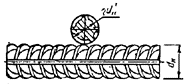 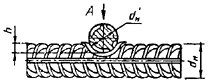 Вр-I Вр-600А-IА-II*A-III*3 — 54  65,54010—406—400,35—0,500,250,500,33—0,600,40—0,800,28—0,450,21—0,450,28—0,520,35—0,700,24—0,400,18—0,400,24—0,460,300,620,22—0,350,16—0,350,22—0.420,28—0,550,170,120,17К2 — Кт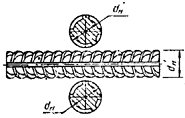 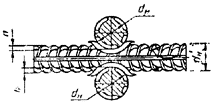 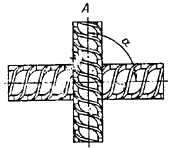 at-iiicat-ivc6—3210320,40—0,600,35—0,460,30—0,460,280,420,2030—90°Обозначение типа соединения, Соединение арматурыСоединение арматурыКласс арматурыМарка сталиdн ; dнlbспособа сваркидо сваркипосле сваркиК3  Рр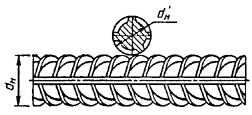 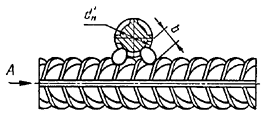 А-IА-IIА-IIIАт-IIICСт5псСт5сп10ГТ25Г2ССт5пс, Ст5сп10—4010—18102810—3210—28Ат-IVC25Г2С, 28С, 27ГС0,5 dн, но0,3 dн, но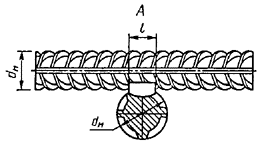 Ат-IVKАт-V08Г2С, 10ГС220ГС10—32не менее 8не менее 6Обозначение типа соединения,Соединение арматурыСоединение арматурыКласс арматурыdнDdн/dн 10способа сваркидо сваркипосле сваркиА-I, А-II, 10—18 1,3 dнС1 — Ко,С2  Кн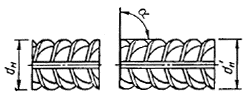 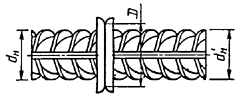 А-IIIA-IV, A-VA-VIaт-iiicaт-ivc20—4010—3210—22 1,2 dн 1,2 dн 1,3 dн0,85 1,090aт-v10—32 1,2 dнaт-vckОбозначение типа соединения, Соединение арматурыСоединение арматурыКласс арматурыdнDD  0,1Ll 10способа сваркидо сваркипосле сваркиС3—kм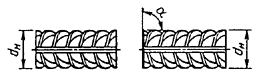 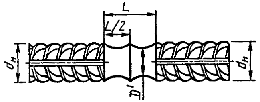 А-II, А-IIIA-IV, A-V10—4010—32С4—Кп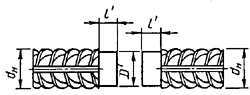 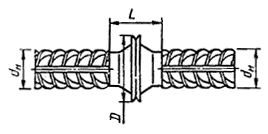 A-VIaт-iiic, aт-iVc, aт-Vc, Ат-VCК10—221032 1,2 dнd 2 dн1,5 dн  0,2 dн90Обозначение типа соединения, способа Соединение арматурыСоединение арматурыКласс арматурыdнd’н/dнl1l21010lh1h2сваркидо сваркипосле сваркиС5 — Мф,С6 — Мп,С7  Рв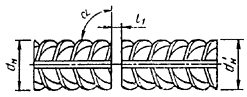 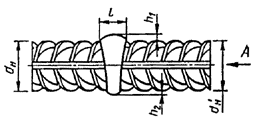 A-I, A-II, A-III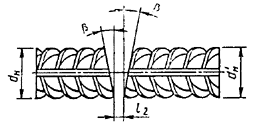 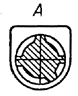 20400,51,01220121651290101510151,5dн1,2dн0,15dн0,05dн0,2dн0,05dнОбозначение типа соединения, способа Соединение арматурыСоединение арматурыКласс арматурыdнd’н/dнl1l2z-1012lh1h2сваркидо сваркипосле сваркиС8 — Мф,С9 — Мп,С10  Рв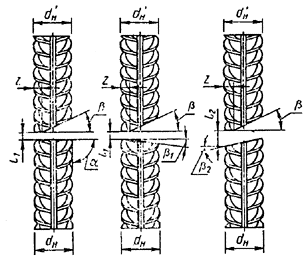 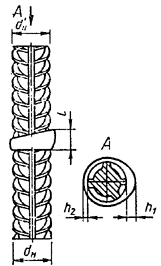 A-I, A-II, A-III20400,51,05153108200,15dн904050101520252dн25150,15dн0,05dнОбозначение типа соединения, способа Соединение арматурыСоединение арматурыКласс арматурыdнl1, 1-102L1lh1h2сваркидо сваркипосле сваркиС11 — Мф,С12 — Мп,С13  Рв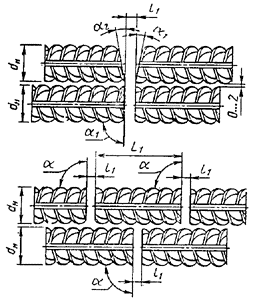 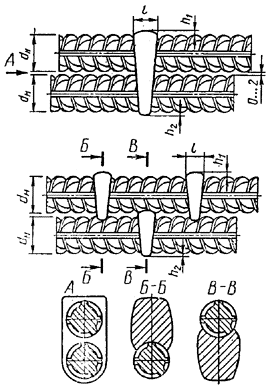 A-III3240121612189012152001,2dн1,3dн0,15dн0,2dнОбозначение типа соединения, способа Соединение арматурыСоединение арматурыКласс арматурыdнd’н/dнl1lH=lbHh1сваркидо сваркипосле сваркиС14 — МпA-I,8—1210°2dн+l1C15  РсA-II,20400,51,01215С16 — МоA-III10—2010°3dн+l1С14 — МпС15 — РсС16 — Мо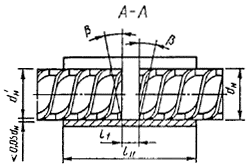 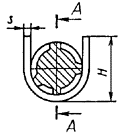 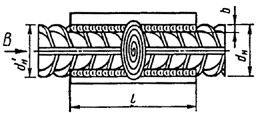 Ат-IIIC,Ат-IVC20320,51,0Те же значения, в зависимости от способа сваркиТе же значения, в зависимости от способа сварки4dн+l1(0,350,40)dн1,2dн+s0,05dнОбозначение типа соединения, способа Соединение арматурыСоединение арматурыКласс арматурыdнd’н/dнl1-10zlн = lbHh1сваркидо сваркипосле сваркиС17 — МпА-I,2dн+l1С18 — МоА-II,20—400,5—1,03dн+l1С19 — РмС17 — Мп С18 — МоС19 — Рм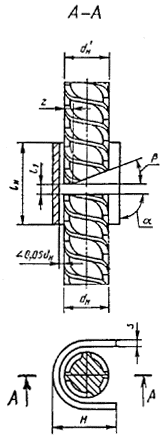 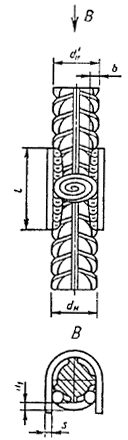 А-IIIat-iiic, at.ivc20—320,5—1,06890°3040°0,15dн2dн+l14dн+l1(0,350,40)dн1,2dн+s0,05dнОбозначение типа соединения, способа Соединение арматурыСоединение арматурыКласс арматурыdнd’н/dнl111h1h2сваркидо сваркипосле сварки22222С20 — Рм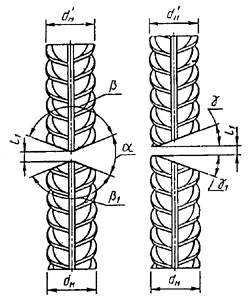 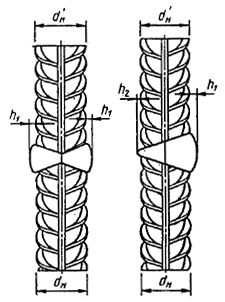 А-I,А-II,А-III20400,51,034551101402515(0,050,10)dн0,05dнОбозначение типа соединения, способа Соединение арматурыСоединение арматурыКласс арматурыdнlн = ll1bhсваркидо сваркипосле сваркиС21 — рн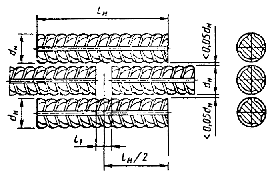 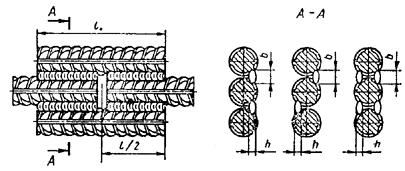 A-IA-II,A-IIIA-IVA-VA-VI1040103210226dн8dн10dнТо же, но накладки смещены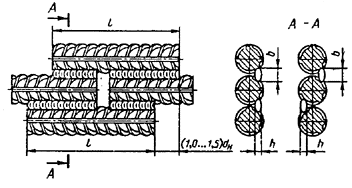 at-iiicat-ivc,at-v,at-vck63210328dн10dн0,5dн, но 100,5dн, но 80,5dн, но 4Обозначение типа соединения, способа Соединение арматурыСоединение арматурыКласс арматурыdнlнl3l4bhстокидо сваркипосле сваркиС22 — РуСм. С21, но накладки смещены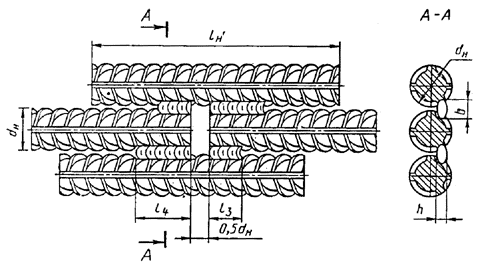 Ат-VАт-VI14161820, 2225, 2814161820, 2225, 2828,5 dн26,5 dн24,5 dн21,5 dн21,0 dн34,5 dн29,5 dн25,5 dн25,0 dн5,0 dн4,5 dн5,5 dн7,0 dн6,5 dн6,0 dн8,5 dн7,5 dн7,0 dн0,5 dн, но  80,25 dн, но  4Обозначение типа соединения, способа Соединение арматурыКласс арматурыdнl = lнbhсваркидо сваркипосле сваркиС23 — Рэ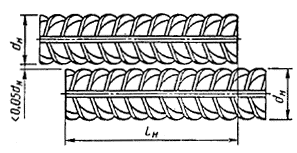 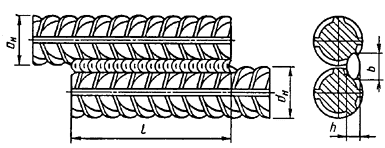 А-I10 — 406 dн А-II, А-III10  258 dн 0,5 dн, но  80,25 dн, но  4aт-iiic10  18aт-ivc10 — 1810 dнОбозначение типа соединения, способа Соединение арматурыСоединение арматурыКласс арматурыdнd’н/dнl1lн =lшlh1HHkkkсваркидо сваркипосле сваркиС24  Мф С25 — Мп С26  РсA-I, A-II, A-III20400,51,0122012165102dн+l11,5 dн1,2 dн0,15dн0,05dн0,15dн0,05dнdн/2+sdн/2+s0,8sС24 — Мф С25 — Мп С26 — Рс 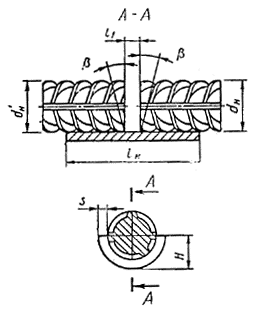 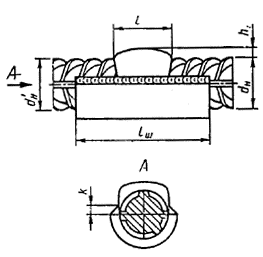 Ат-IIIC,aт-ivc20324dн+l1Обозначение типа соединения, способа Соединение арматурыСоединение арматурыКласс арматурыdнd’н/dнl1z-10lн =lшh1Hlkсваркидо сваркипосле сваркиС27—МфС28—МпС29—РсА-I,A-II,A-III20400,51,05153100,15dн4050902dн+l12515dн/2+s2dн0,8sС27—МфС28—МпС29—Рс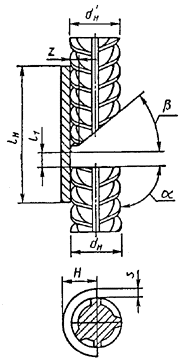 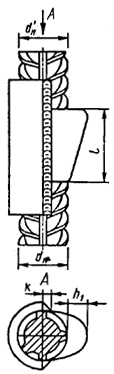 Ат-IIIC,Ат-IVC20324dн+l1Обозначение типа соединения, способа Соединение арматурыСоединение арматурыКласс арматурыdl1-10lн = lшlh1Hksсваркидо сваркипосле сваркиС30—МфС31—МпС32—Рс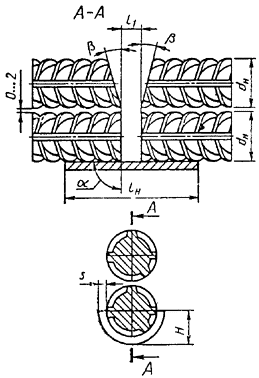 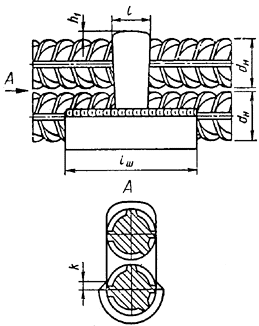 А-III324012189012153dн+l11,3dн(0,10,15)dнdн/2+s0,8s10Обозначение типа соединения, способа Соединение арматуры с пластинойСоединение арматуры с пластинойКласс арматурыdнsl = lнbhсваркидо сваркипосле сваркиА-I А-II,10400,3 dн, но  43 dнHI—Рш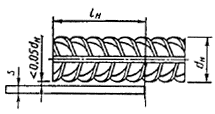 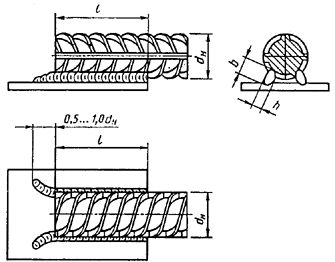 А-IIIA-IVA-VA-VIaò-iiicaт-ivc,aт-v,aт-vck102210—3210—2210—320,4 dн, но  50,3 dн, но  40,4 dн, но  54 dн5 dн4 dн5 dн0,5 dн, но  80,25 dн, но  4Обозначение типа соединения, способа Соединение арматуры с пластинойСоединение арматуры с пластинойКласс арматурыdнRknmk1s3сваркидо сваркипосле сваркиН2Кр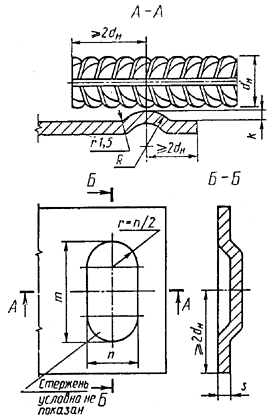 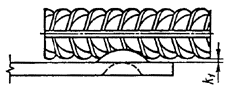 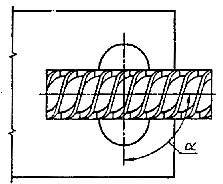 A-IA-IIA-III,aò-iiic61610—166161,4 dн 1,6 dн0,4 dн1,8 dн2,0 dнn +10(0,100,15) dн0,3 dн, но не менее 490Обозначение типа соединения, способа Соединение арматуры с пластинойСоединение арматуры с пластинойКласс арматурыdнRknmk1s3сваркидо сваркипосле сваркиН3—Кп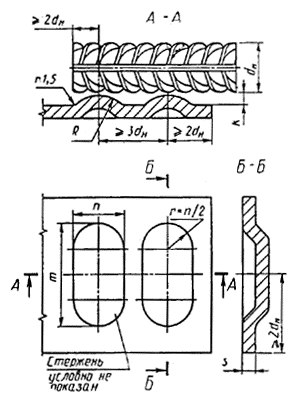 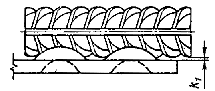 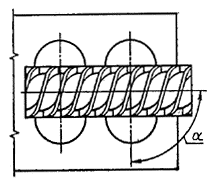 А-I,А-IIА-III,aò-iiic12161,4 dн 1,6 dн0,4 dн 1,8 dн2,0 dнn + 10(0,100,15) dн0,3 dн, но не менее 490Обозначение типа соединения, способа Соединение арматуры с пластинойСоединение арматуры с пластинойКласс арматурыdнRkDmk1s±3°сваркидо сваркипосле сваркиН4Ка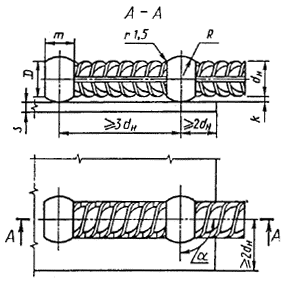 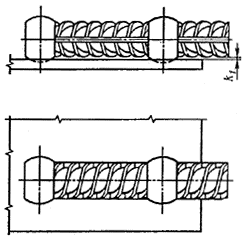 A-IA-IIA-III81610168—161,4 dн1,6 dн0,35 dн0,40 dн1,7 dн1,8 dн1,8 dн1,9 dн(0,10,15) dн4690Обозначение типа соединения, способа Соединение арматуры с пластинойСоединение арматуры с пластинойКласс арматурыdнsDgs/dнсваркидо сваркипосле сваркиT1Мф Т2—Рф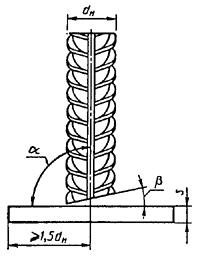 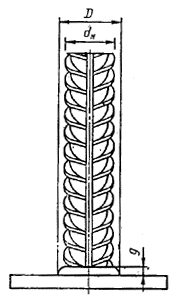 А-IА-IIА-IIIaò-iiic8—4010—2528—408—2528—4010—1846(1,52,5) dн310150,500,550,700,650,750,658590Обозначение типа соединения, способа Соединение арматуры с пластинойСоединение арматуры с пластинойКласс арматурыdнsDgs/dнkDpRсваркидо сваркипосле сваркиA-I8—2540,4ТЗ—МжA-II1025(1,52,5) dн5151585900,4 dн(2,02,5) dн(2,02,5) dнsA-III8—2560,5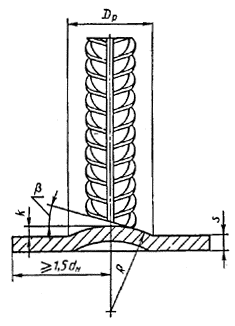 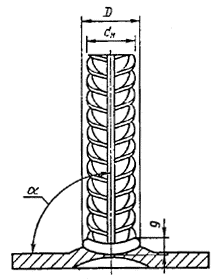 Ат-IIIC8—14Обозначение типа соединения, способа Соединение арматуры с пластинойКласс арматурыdнsDgDpRs/dн kсваркидо сваркипосле сваркиА-I6—2041,4 dн 0,2 dн 2,0 dн2,0 dн 0,40,5 dн Т6КсА-II10—201,5 dн2,2 dн2,2 dн 0,6 dн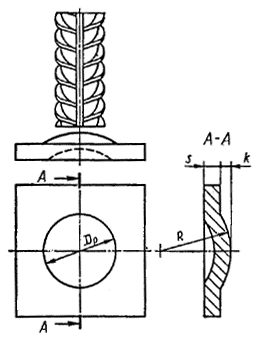 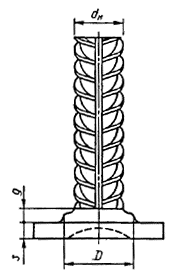 А-III6—2061,6 dн 0,50,7 dн Обозначение типа соединения, способа Соединение арматуры с пластинойКласс арматурыdнsDs/dнсваркидо сваркипосле сваркиА-I,А-II10204l,2 dн 15°0,48590°Т7КоА-II, А-III61,3 dн 0,522—4012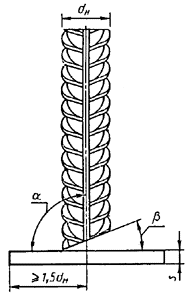 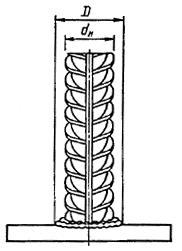 Ат-IIIС10—226Обозначение типа соединения, способа Соединение арматуры с пластинойСоединение арматуры с пластинойКласс арматурыdнsDоkhсвdos/dнсваркидо сваркипосле сваркиA-I0,5 dн + 0,8 s0,5 dн Т8—МвA-II10—360,6 dн +0,8 s0,6 dн Т9—РвA-III42 dн 0,7 dн +0,8 s0,7 dн d1 + (l3)0,3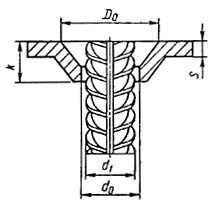 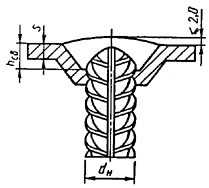 aт-iiic10—22Обозначение типа соединения, способа Соединение арматуры с пластинойСоединение арматуры с пластинойКласс арматурыdнsdоDos/dнh1h2Dсваркидо сваркипосле сваркиТ10—Mс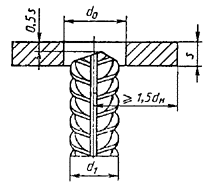 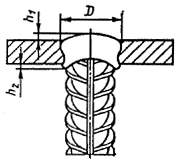 A-I,A-II, A-III,aт-iiic1214168d1 + 2d0 + 100,50—14—522—2626—3028—32T11Мц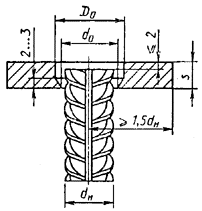 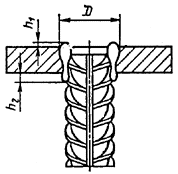 182022251012025630—3535—42384446—48Обозначение типа соединения, способа Соединение арматуры с пластинойСоединение арматуры с пластинойКласс армаdнsdо2zприzпри5s/dн h1*h2 при dн 12сваркидо сваркипосле сваркитурыs = 67s = 8261Т12—РзA-I8—4060,50A-II10—408d1 + 21—22350°0,6524A-III84060,75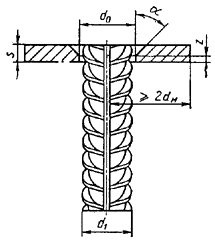 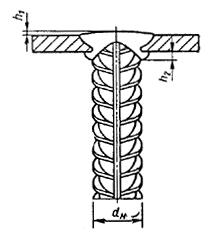 Ат-IIIC8188Обозначение типа соединения, способа Соединение арматуры с пластинойСоединение арматуры с пластинойКласс арматурыdнll1cc1h1s/dнсваркидо сваркипосле сваркиА-I,16 dн 10—1430242—315—20°0,5А-II,183227Т13—РиА-III2012163429220,8 dн 3831254133284438320,5 dн 5244365747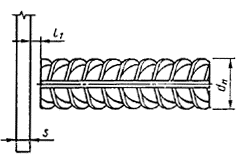 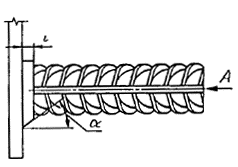 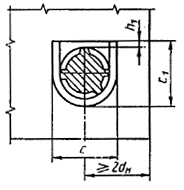 406152ТерминПояснение Ванная сваркаПроцесс, при котором расплавление торцов стыкуемых стержней происходит, в основном, за счет тепла ванны расплавленного металлаВанная механизированная сваркаПроцесс ванной сварки, при котором подача сварочной проволоки в зону сварки производится автоматически, а управление дугой или держателем — вручнуюВанная одноэлектродная сваркаПроцесс ванной сварки, при котором электродный материал в виде одиночного (штучного) электрода подается в зону сварки вручнуюДуговая механизированная сварка порошковой проволокойПроцесс сварки, при котором электродный материал в виде порошковой проволоки подается в зону сварки автоматическиИнвентарная формаПриспособление многоразового (медь, графит) использования, обеспечивающее формирование наплавленного металла при ванной сварке и легкое удаление после сваркиСтальная скоба-накладкаВспомогательный элемент, обеспечивающий формирование сварного шва, являющийся неотъемлемой частью соединения и воспринимающий часть нагрузки при работе соединения в конструкцииКрестообразное соединениеСоединение стержней, сваренных в месте пересеченияОсадка (h, мм) стержней в крестообразных соединенияхВеличина вдавливания стержней друг в друга на участке, нагретом при контактной сварке до пластичного состоянияКомбинированные несущие и формующие элементыЭлементы, состоящие из остающейся стальной полускобы-накладки и инвентарной медной полуформыДуговая механизированная сварка под флюсом без присадочного металлаПроцесс, в котором весь цикл сварки выполняется в заданном автоматическом режимеДуговая ручная сварка с малой механизацией под флюсом без присадочного металлаПроцесс, в котором вспомогательные операции частично механизированы, а весь цикл сварки выполняется вручнуюТемператураАрматурные стали, классы, марки, диаметры, ммАрматурные стали, классы, марки, диаметры, ммАрматурные стали, классы, марки, диаметры, ммАрматурные стали, классы, марки, диаметры, ммАрматурные стали, классы, марки, диаметры, ммАрматурные стали, классы, марки, диаметры, ммАрматурные стали, классы, марки, диаметры, ммАрматурные стали, классы, марки, диаметры, ммАрматурные стали, классы, марки, диаметры, ммАрматурные стали, классы, марки, диаметры, ммАрматурные стали, классы, марки, диаметры, ммАрматурные стали, классы, марки, диаметры, ммАрматурные стали, классы, марки, диаметры, ммАрматурные стали, классы, марки, диаметры, ммАрматурные стали, классы, марки, диаметры, ммАрматурные стали, классы, марки, диаметры, ммАрматурные стали, классы, марки, диаметры, ммАрматурные стали, классы, марки, диаметры, ммОбозначениеэксплуатации А-IIА-IIА-IIА-IIА-IIA-IIIA-IIIA-IIIA-IIIA-IIIA-IIIАт-IIICA-IVАт-IVCA-VАт-VA-VIАт-VIсоединения(изготовления), ССт5спСт5спСт5пс, Ст5ГпсСт5пс, Ст5Гпс10ГТ, 35ГС35ГС35ГС25Г2С25Г2С25Г2ССт5сп, Ст5пс20ХГ2Ц, 20ХГ2Т25Г2С, 27ГС, 28С23Х2Г2Т20ГС, 20ГС222Х2Г2С,до 2220ГС,20ГС2,До 28До 40До 28До 40до 32До 18До 28До 40До 18До 28До 40До 32До 32До 32До 32До 32до 32K1Кт Выше 054445545545544К2КтДо —3033544НДНДНДДо —4043НДНД3334434433До —55НДНДНДНДНДНДНД33НДНДК3РрВыше 03НД3НД5НДНДНД33НД4НД4НД3НДНДНиже 0НДНДНДНДНДНДНДНДНДНДНДНДНДНДНДНДНДНДС1—Ко Выше 055445545545454НД3НДС2КнДо —30335С3—КмДо —4044НДНД4434434343НДНДНДС4—КпДо —55НДНДНДНДНДНДНД33НД3НД3С5—МфС6—МпВыше 054445454С7Рв С8Мф До —304335ТН43ТН4НДНДНДНДНДНДНДС9—МпДо —4033НДНД33C10РвДо 55НДНДНДНДНДНД3С11—МфВыше 04С12—МпДо 30НЦНЦНЦНЦНЦНЦНЦ3НЦНЦНЦНЦНЦНЦНЦНЦНЦС13—РвДо 403До —55НДС14—МпС15—РсВыше 0544454545С16Мо С17Мп До —304335ТН43ТН4НДНДНДНДНДНДС18—МоДо —4033НДНД334C19РмДо 55НДНДНДНДНДНД33С20—РмВыше 055445455До —30435ТН4ТН4НДНДНДНДНДНДНДДо —40433334До 55НДНДНДНД4НДНД33С21—РнВыше 055545545555454444До —30445433До —4043334434443433До 55333333НДНДНДНДС22—РуВыше 044До —30НЦНЦНЦНЦНЦНЦНЦНЦНЦНЦНЦНЦНЦНЦНЦ3НД3До —40До 55НДНДС23—РэВыше 0445444444До —303НДНДНДНДДо —403НДНДНД433НД33НД3НД3До 55НДНДНДС24—МфС25—МпВыше 055555454С26Рс С27Мф До —30445ТНТН5НДНДНДНДНДНДС28—МпДо —404334344C29РсДо 55333334С30—МфВыше 044С31—МпДо —30НЦНЦНЦНЦНЦНЦНЦ3НЦНЦ3НДНДНДНДНДНДНДС32Рс До —40До 55НДНДН1РшВыше 04343545445454444До —30353333333До —403НДНДНД434344До 554НДНДНД3НД3НД3НДНДНДНДН2КрВыше 055555Н3КпДо —30НДНД5НДНДНДНДНДНДНДНДНДНДН4КаДо —4044444До 55333Т1МфВыше 054444435544Т2РфДо —303335НДНДНДНДНДНДТ3МжДо —40433НД4433До 55НДНДНД4НДНДНДНДТ6КсВыше 0544454До —30НДНД5НДНДНДНДНДНДНДНДНДДо —40433343До 55343Т7КоВыше 054544445445До —30533НДНДНДНДНДНДДо —40434333434До 553НД3НД4НД3НДТ8МвВыше 05454554554Т9РвДо —305443НДНДНДНДНДНДДо —4043433443До 553343333Т10МсВыше 05444444554Т11МцДо —304335443НДНДНДНДНДНДТ12РзДо —4033НДНД3333До 55НДНД4НДНДНД33НДТ13РиВыше 0544455454До —30433НЦ4НЦ4НДНДНДНДНДНДНДДо —403НДНД4333До 553НДНДНД3чПосле сварки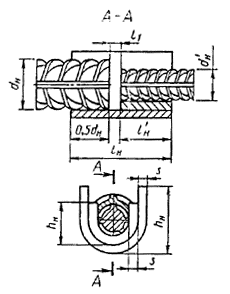 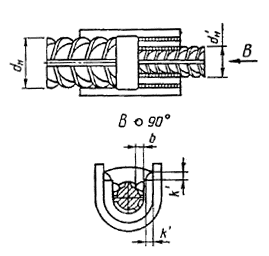 До сваркиПосле сварки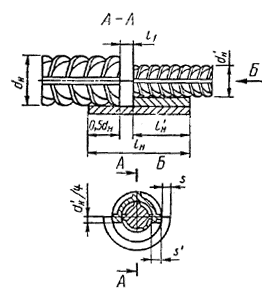 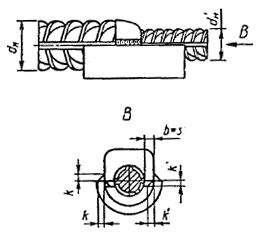 Обозначение НТД, на который дана ссылкаНомер пункта, приложенияГОСТ 2601-844ГОСТ 5264-8016ГОСТ 5781-823, приложение 2ГОСТ 8713-7916ГОСТ 10884-81Приложение 2ГОСТ 10922-9015, приложение 2